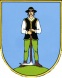            GRAD DELNICEIZJAVA O NEPOSTOJANJU DUGAkojom pod kaznenom i materijalnom odgovornošću izjavljujemo da Prijavitelj:     ________________________________________________________________________________						(naziv udruge, OIB)NEMA nepodmirenih obveza prema Gradu Delnicama.Mjesto i datum:MPIme i prezime te potpis osobe ovlaštene za zastupanje prijavitelja projekta